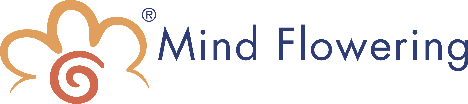 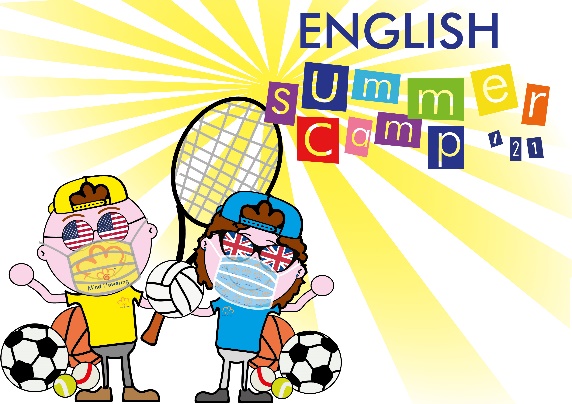 DATI GENITORECOGNOME ______________________________________________________________ NOME _________________________________________________________________
COD. FISCALE __________________________________________________________
INDIRIZZO DI RESIDENZA _______________________________________________
TEL __________________________ E-MAIL _________________________________
DESIDERO ISCRIVERE MIO FIGLIO (i) AL “ESC 2021” ORGANIZZATO DA MIND FLOWERING PRESSO IL GARDEN TENNIS CLUB in via Trento Trieste, 43 a Novate Milanese. DATI ISCRITTO (i)COGNOME ______________________________________________________________ 
NOME _________________________________________________________________
LUOGO E DATA DI NASCITA __________________________________ - ___/___/_____ ETA’_______ CLASSE_____ [ ] ELEMENTARI [ ] MEDIECOD. FISCALE __________________________TEL. _______________________________ COGNOME ______________________________________________________________ 
NOME _________________________________________________________________
LUOGO E DATA DI NASCITA __________________________________ - ___/___/_____ ETA’_______ CLASSE_____ [ ] ELEMENTARI [ ] MEDIECOD. FISCALE __________________________TEL. _______________________________ SCEGLIERE LA/E SETTIMANA/E L’OFFERTA DESIDERATA INSERENDO UNA “X” NELL’APPOSITO SPAZIOINTOLLERANZE ALIMENTARI [SI] [NO] 	ALLERGIE [SI] [NO] Se sì, è obbligatorio allegare un certificato che riporti e specifichi la tipologia di intolleranza e/o allergia. Ai ragazzi celiaci verrà applicata una quota aggiuntiva di 7,50€ a settimana richiesta dal ristoratore, dovuto al costo più elevato degli alimenti. ATTIVITA’ SPORTIVE LIVELLO DI TENNIS [ ] BASE [ ] MEDIO [ ] AVANZATOCONSENSO PER L’ATTIVITÀ DI PISCINA [ ] SI [ ] NO Nel caso di scelta negativa l’iscritto svolgerà attività di compiti.PER POTER SVOLGERE LE ATTIVITA’ SPORTIVE È OBBLIGATORIO PRESENTARE UN CERTIFICATO MEDICO DI IDONEITA’ SPORTIVA CON ECG NON AGONISTICO. NEL CASO IN CUI L’ISCRITTO NON NE SIA IN POSSESSO È POSSIBILE RICHIEDERE IN SEGRETERIA LA LETTERA DEL GARDEN TENNIS CLUB PER POTER EFFETTUARE LA VISITA MEDICA SPORTIVA GRATUITAMENTE.[ ] HO IL CERTIFICATO [ ] NON HO IL CERTIFICATO, RICHIEDO LA LETTERA NOTE & SEGNALAZIONI: ________________________________________________________________________________________________________________________________________________ [ ] Ho preso visione e accetto il regolamento e le condizioni di ammissione al camp allegate al modulo di iscrizione. [ ] Accetto che l’iscritto debba mantenere un comportamento disciplinare ineccepibile. [ ] Accetto che, in caso di mancata partecipazione o allontanamento per cattiva condotta, l’iscritto sarà tenuto al versamento totale della quota. [ ] Ho letto e firmato l’Autorizzazione al trattamento dei dati personali riportata di seguito. [ ] Ho letto e compilato la liberatoria per la pubblicazione di foto/video riportata di seguito. AUTORIZZAZIONE AL TRATTAMENTO DEI DATI PERSONALIAutorizzo il trattamento dei miei dati personali ai sensi del Dlgs 196 del 30 giugno 2003 e dell’art. 13 GDPR (Regolamento UE 2016/679) ai fini della partecipazione di mio figlio/mia figlia al “English Summer Camp 2021”. I dati personali forniti saranno gestiti in conformità al Regolamento Europeo 679/2016. Sono custoditi e trattati con i più corretti criteri di riservatezza ai sensi della normativa vigente. I dati sono conservati per il tempo necessario allo svolgimento dell’iniziativa; non saranno comunicati né diffusi a soggetti terzi, e per ogni finalità viene chiesto l’esplicito consenso al loro trattamento. Il titolare del trattamento dei dati è MIND FLOWERING di Andrea Luciana Santos, Via Monte Bianco, 2 - 20026 Novate Milanese (MI). L’elenco dei responsabili e degli incaricati al trattamento è custodito ed è consultabile presso la sede del Titolare del trattamento. DATA________________ FIRMA (leggibile)_____________________________________________ LIBERATORIA/AUTORIZZAZIONE PER LA PUBBLICAZIONE DI FOTO E VIDEOIl/La sottoscritto/a _________________________________________________ con riferimento alle immagini (foto e video) scattate e/o riprese effettuate da Mind Flowering presso il Garden Tennis Club in occasione dell’English Summer Camp 2021 con la presente: [ ] AUTORIZZA [ ] NON AUTORIZZAA titolo gratuito, senza limiti di tempo, anche ai sensi degli artt. 10 e 320 cod.civ. e degli artt. 96 e 97 legge 22.4.1941, n. 633, Legge sul diritto d’autore, alla pubblicazione e/o diffusione in qualsiasi forma delle proprie immagini sul sito internet di Mind Flowering o del Tennis Garden Club, su carta stampata e/o su qualsiasi altro mezzo di diffusione, nonché autorizza la conservazione delle foto e dei video stessi negli archivi informatici di entrambe gli Enti e prende atto che la finalità di tali pubblicazioni sono di carattere informativo e promozionale. In fede _________________________________ FIRMA DEL GENITORE O DI CHI NE FA LE VECI _______________________________ 14 - 18 GIUGNO 21 - 25 GIUGNO 28 GIU - 02 LUGLIO 05 - 09 LUGLIO 12 - 16 LUGLIO  19 – 23 LUGLIO